BLUE FILM, FOURLAB e RAI CINEMApresentanoHAPPY DAYS MOTELDi Francesca Staasch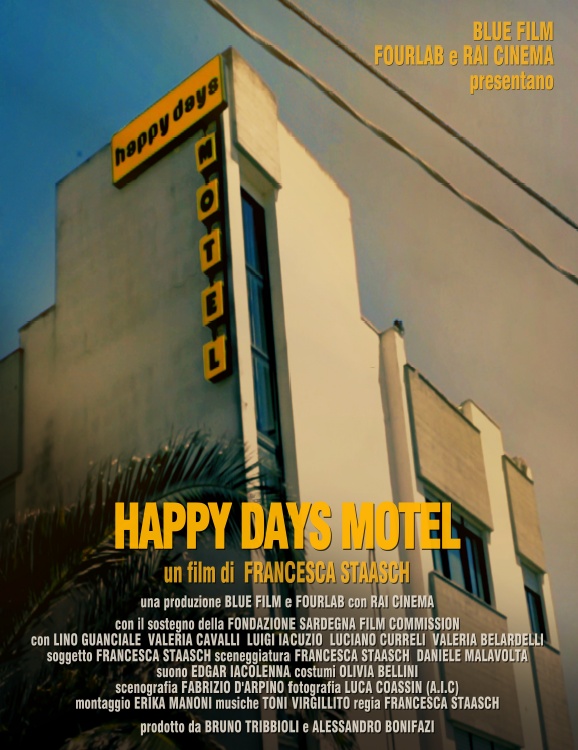 IN VENDITA IN DVD DAL 18 DICEMBRE 2013 distribuzione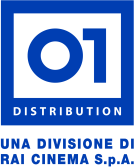 UN MIX TRA ROAD MOVIE, COMMEDIA E NOIR CONTEMPORANEO! Lino Guanciale è Balti, un contabile demansionato a consegnare valigette dal misterioso contenuto. Durante una di queste consegne la sua macchina ha un problema e Balti si ritrova all'Happy Days Motel ad avere a che fare con Dustin (Luigi Iacuzio) meccanico gigolò, Laura (Valeria Cavalli) che ha perso la figlia in coma e la strampalata coppia Candy (Valeria Belardelli) e Lupo (Luciano Curreli).Una reazione a catena provocherà ciascun personaggio a confrontarsi con i propri desideri più profondi.DATI TECNICI E CONTENUTI SPECIALI DVDSupporto: 		DVD9Durata film: 		97 minutiFormato video: 		colore PAL 720x576 Widescreen 16/9 Formato audio:		Dolby Digital 5.1 ItalianoSottotitoli:		Italiani per non udentiContenuti extra:	trailer italianoBackstagePillolefotogalleryUfficio stampa: Lucrezia VitiTel. 348 2565827 - 06 68470333lucreziaviti@yahoo.it – l.viti@raicinema.itPer immagini e materiali vari consultare il sito www.01distribution.it  – Area press home-video